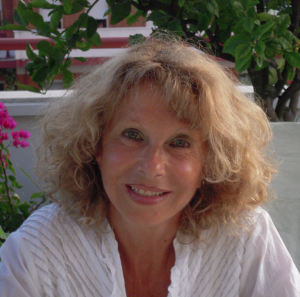                         Анђела НантаРођена је 8. новембар 1942.  Будрино - Италија.Анђела Нанети савремена је италијанска списатељица која већ дуго живи у Пескари. Након што је завршила средњовековну историју, радила је као професор у средњим школама до 1995. Касније се посветила писању. Први роман који је написала је „Адалбертова сећања“ који је преведен на више језика. Књиге " Мој дека је био трешња" је лектира старијих основаца.14.новембарДана 13.новембра 2019.године ученици 7/4 су у пратњи наставнице историје Јелене Шапић посетили Историјски музеј  где су присуствовали изложби ,,КНЕГИЊА ЈЕЛИСАВЕТА-ДУГО ПУТОВАЊЕ КУЋИ,, у питању је својеврстан омаж  кнегињи Јелисавети Карађођевић  ћерки кнеза Павла  и кнегиње Олге ,јединој девојчици и последњем члану владарског дома  Карађорђевића рођеном у краљевини Југославији 1936.неколико година уочи прогона династије из земље.Поставка изложбе обухвата две целине сублимира јавни и приватни аспект  живота  кнегиње Јелисавете приказујући  како њену биографију у хронолошком низу  тако и причу о њеном пореклу  и прецима .реализатори: Јелена Шапић 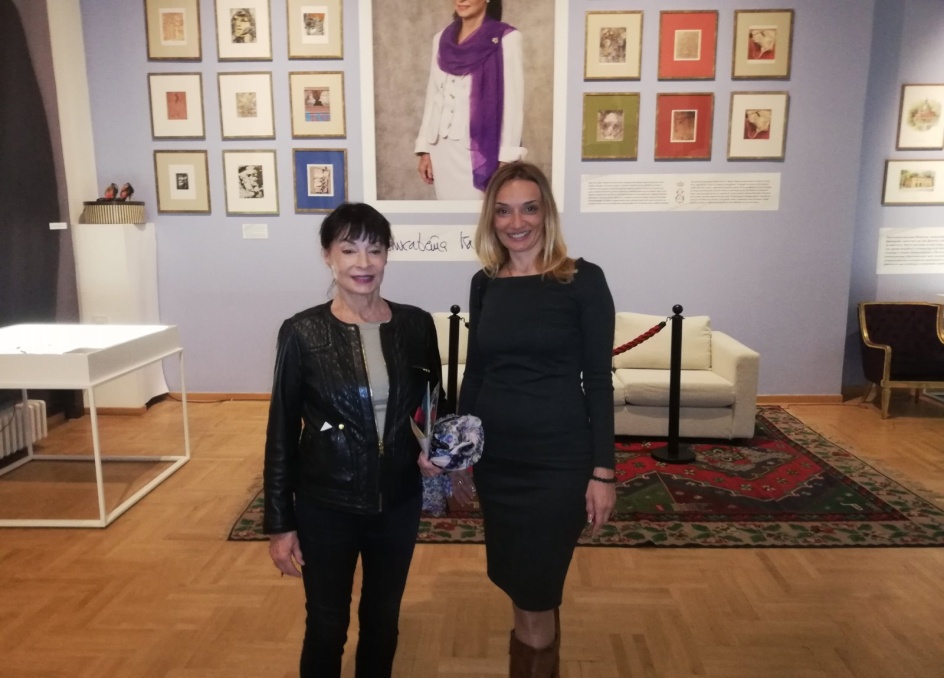 Принцеза Јелисавета и проф. Јелена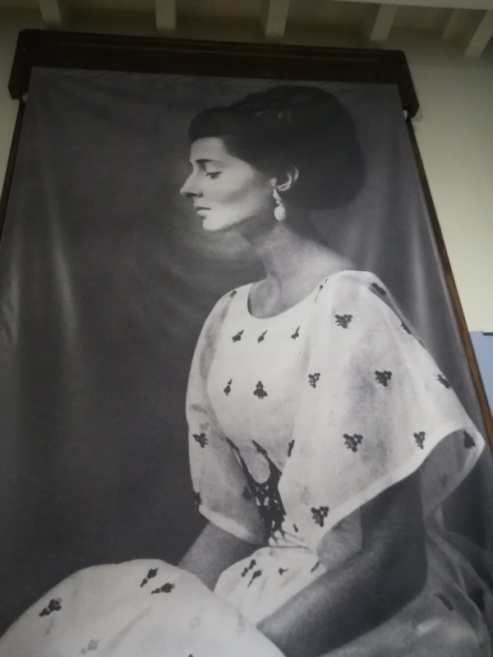 Књегиња Олга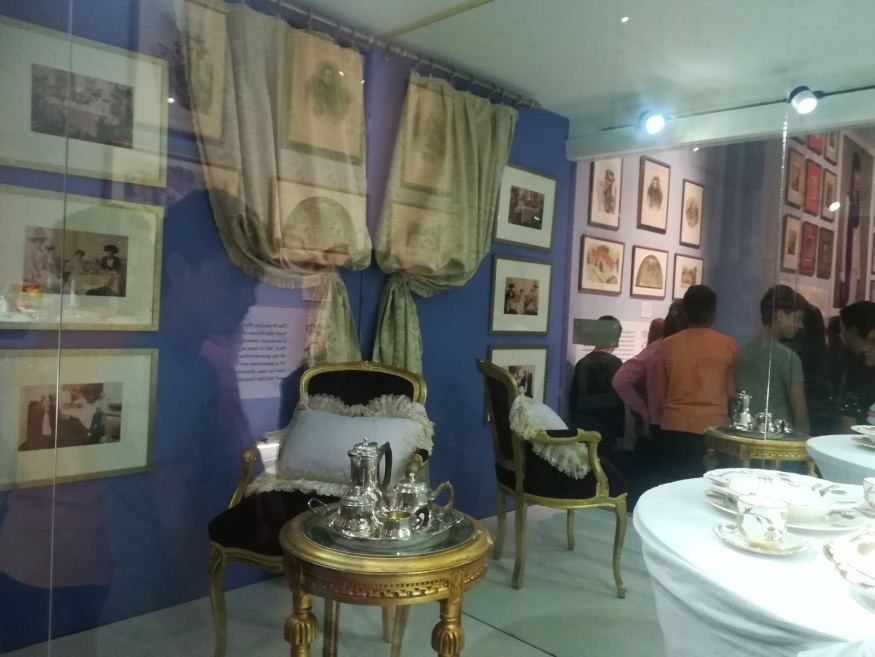 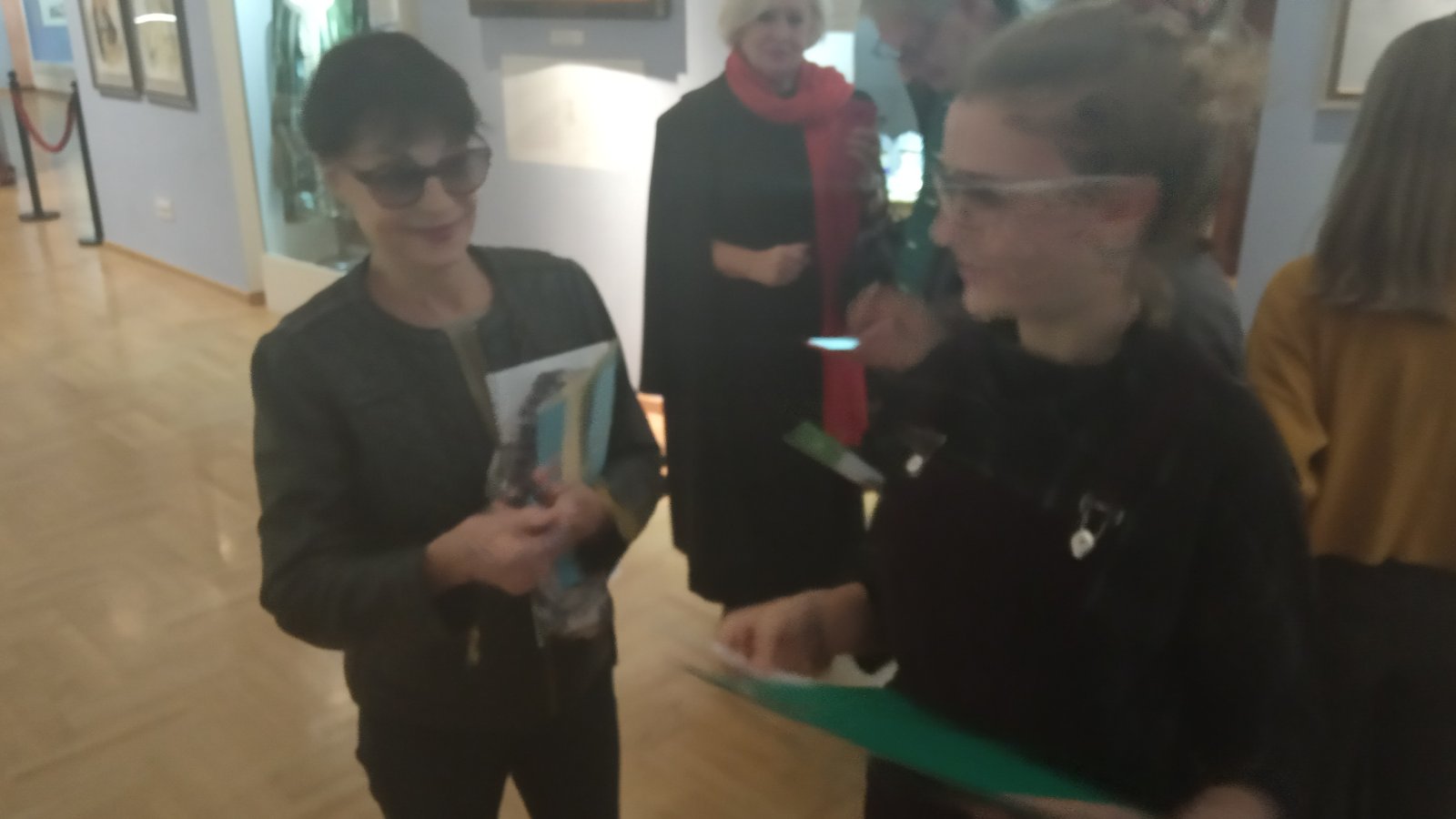 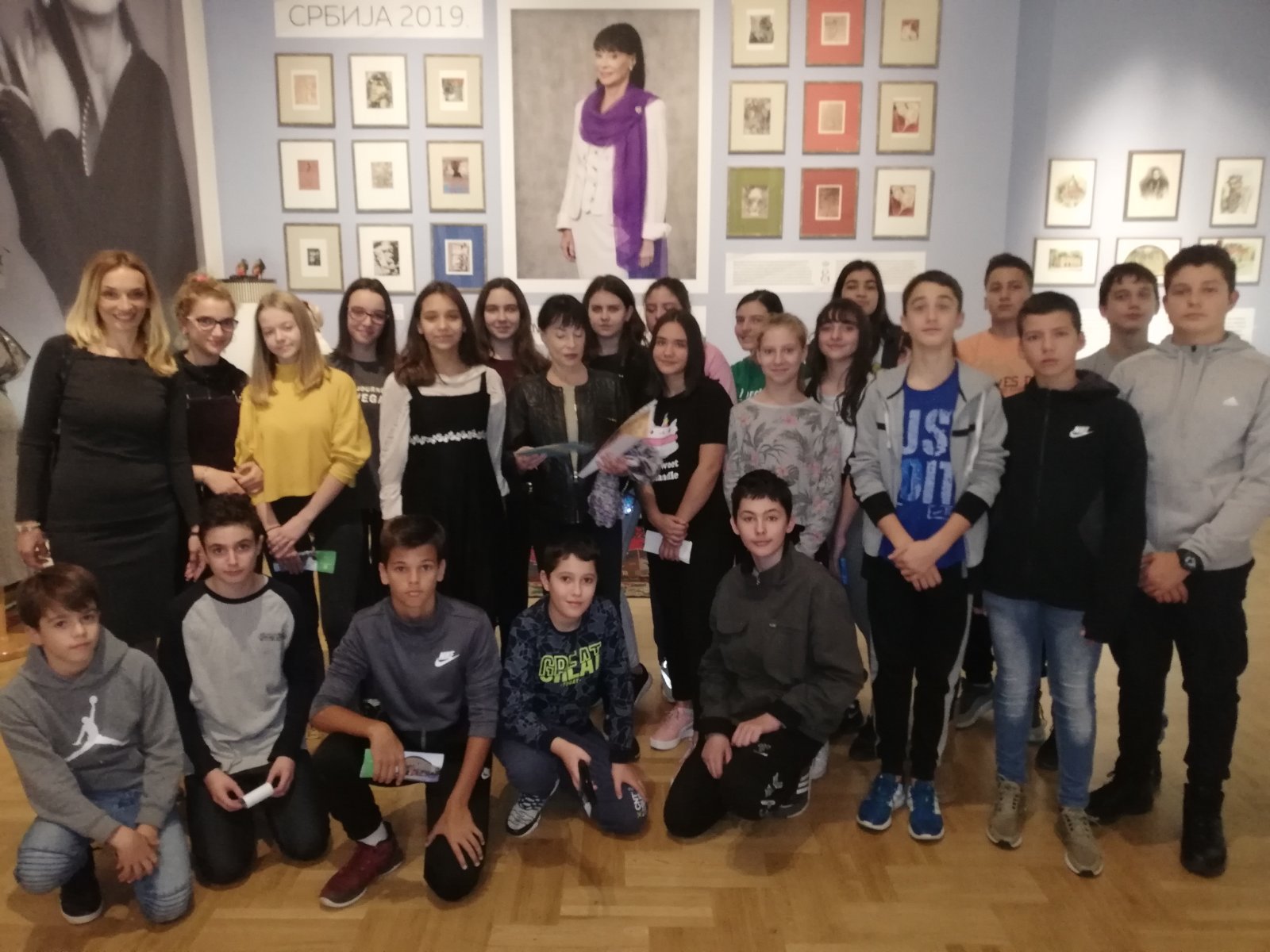 Слика за сва времена!!!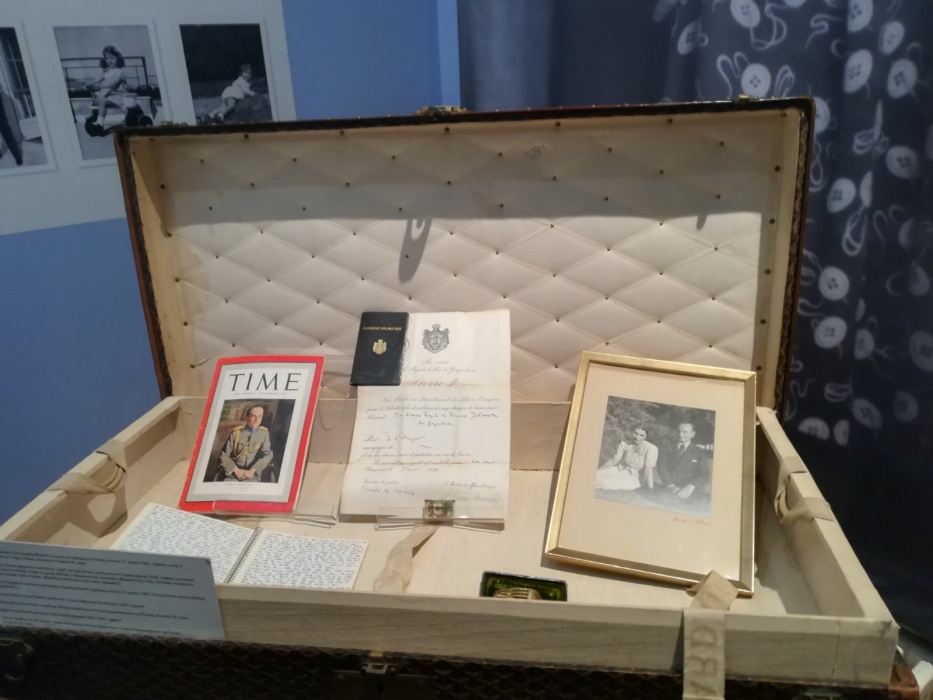 ...све оно што је преостало од престолонаследника... 27.новембар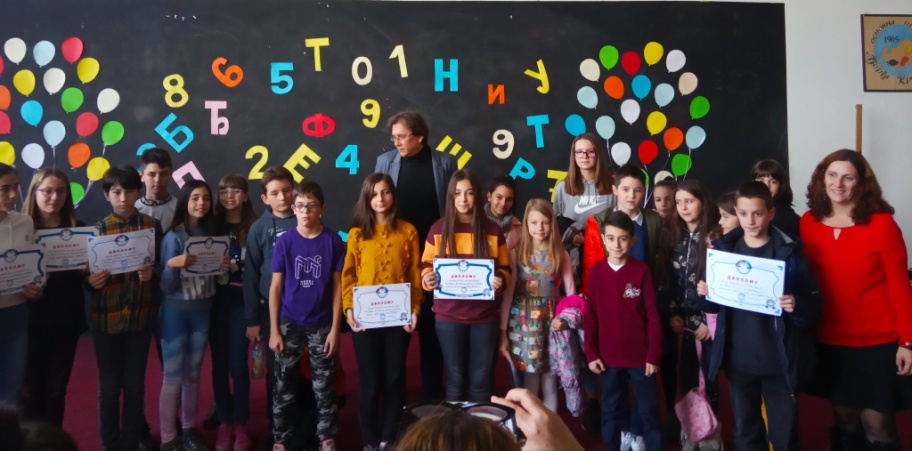 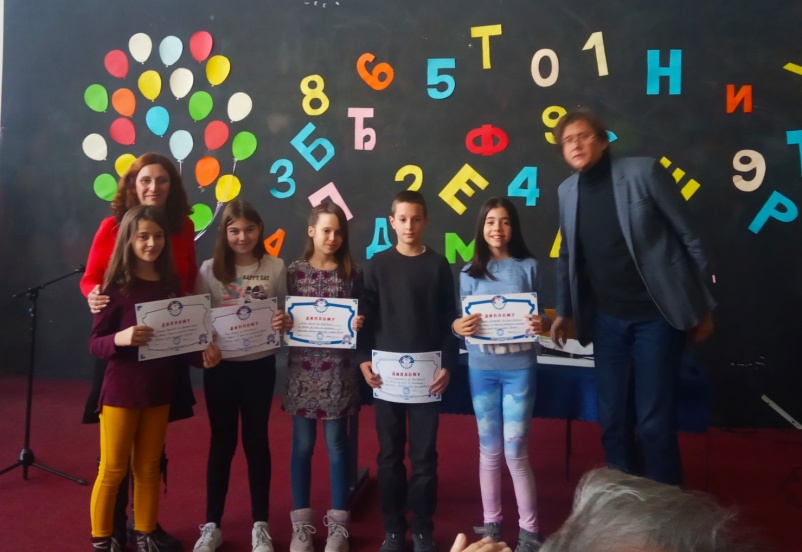 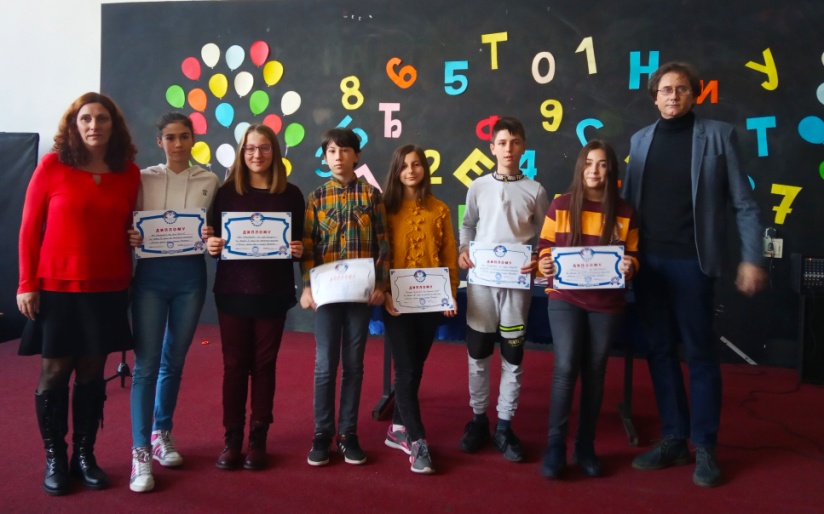 ЧЕСТИТАМО нашој ИВИ  ПРВО  МЕСТО!!!